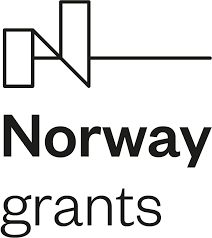 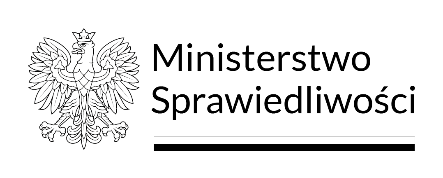 Załącznik nr 1 do Opisu Przedmiotu Zamówienia – opis realizowanych zadań, które będą podlegały kontroli Projekt „Pilotażowe kompleksy penitencjarne”Beneficjent:	Centralny Zarząd Służby WięziennejPartnerzy projektu:	Szkoła Wyższa Wymiaru Sprawiedliwości, The Directorate of Norwegian Correctional Service (Kriminalomsorgsdirektoratet - KDI), Kriminalomsorgens høgskole og utdanningssenter – KRUS Całkowite maksymalne koszty kwalifikowalne:	56 471 000 €Procent dofinansowania projektu:	100.00 %Maksymalna kwota dofinansowania projektu:	56 471 000 €Głównym celem projektu jest realizacja innowacyjnych działań zmierzających do poprawy systemu penitencjarnego w Polsce pozwalających na zmniejszenie poziomu powrotności do przestępstwa. Zakres zadań został określony w wyniku współpracy z partnerami projektu i zakłada wdrożenie trzech uzupełniających się modułów pozwalających na osiągnięcie zakładanych rezultatów. Ponadto, z uwagi na partnerski charakter projektu, w ramach każdego modułu zakłada się organizację licznych działań partnerskich z udziałem partnerów norweskich.Moduł nr 1 zakłada utworzenie i uruchomienie 5 pilotażowych kompleksów penitencjarnych w  ramach których pilotażowo zostaną wdrożone nowoczesne systemy readaptacji społecznej więźniów oraz stosowane będą nowatorskie programy szkolenia zawodowego kadry. Skazani będą mieli także możliwość kształcenia zawodowego i wykonywania pracy na terenie kompleksów w wybudowanych halach produkcyjnych. W ramach kompleksów powstaną także domy przejściowe, w których skazani będą mieli możliwość przygotowywania się, przed zakończeniem odbywania kary pozbawienia wolności, w warunkach zbliżonych do wolnościowych, do powrotu do społeczeństwa. Zadanie realizowane przez Centralny Zarząd Służby Więziennej. Moduł nr 2 pn. „Modernizacja systemu szkolenia kadry Służby Więziennej” zakłada opracowanie i wdrożenie zmodernizowanego systemu kształcenia kadry Służby Więziennej. Zadanie zrealizowane przy zaangażowaniu partnera krajowego, tj. Szkoły Wyższej Wymiaru Sprawiedliwości (SWWS).Moduł nr 3 pn. „Narzędzie służące analizie ryzyka powrotności do przestępstwa” zakłada realizację dwóch głównych zadań pozwalających na utworzenie narzędzia diagnostycznego uwzględniającego doświadczenia innych krajów. Tego rodzaju narzędzie będzie pierwszym formalnym instrumentem służącym szacowaniu ryzyka powrotności do przestępstwa w polskim systemie prawnym, uwzględniającym doświadczenia międzynarodowe. MODUŁ 1 (budżet całkowity 226 331 569,00 zł)Rezultat 1 Pawilon mieszkalny w Jastrzębiu-ZdrojuHala produkcyjna w Jastrzębiu-ZdrojuDom przejściowy w Jastrzębiu ZdrojuBudżet 63 657 069,00 złRezultat 2Pawilon mieszkalny w KoziegłowachHala produkcyjna w KoziegłowachDom przejściowy w KoziegłowachBudżet 34 136 000,00 złRezultat 3Pawilon mieszkalny w ChmielowieHala produkcyjna w ChmielowieDom przejściowy w ChmielowieBudżet 39 336 000,00 złRezultat 4 Odstąpiono od realizacjiRezultat 5Pawilon mieszkalny w KamińskuDom przejściowy w OlsztynieBudżet 38 853 000,00 złRezultat 6System współpracy pomiędzy więziennictwem Polski i NorwegiiBudżet 5 110 500,00 złRezultat 7Szkolenie zawodowe osób odbywających karę pozbawienia wolnościBudżet 750 000,00 złMODUŁ 2 (budżet całkowity 11 405 645,00 zł)Rezultat 8Opracowanie opisów podstawowych ról zawodowych kadry Służby Więziennej (SW), diagnoza zasobów i luk kompetencyjnychBudżet 298 456,00 złRezultat 9Opracowanie nowoczesnego modelu kształcenia i doskonalenia kadry SW, monitoring postępu pracBudżet 1 060 700,00 złRezultat 10Zwiększenie potencjału dydaktycznego uczelni (SWWS)Budżet 920 850,00 złRezultat 11Organizacja i przeprowadzenie doskonalenia zawodowego w zakresie kluczowych kompetencji miękkich i specjalistycznych, w tym korygujących zdiagnozowaną lukę kompetencyjnąBudżet 5 734 000,00 złRezultat 12Współpraca bilateralnaBudżet 3 391 630,00 złMODUŁ 3 (budżet całkowity 5 451 040,00 zł)Rezultat 13 Narzędzie służące analizie ryzyka powrotności do przestępstwaBudżet 4 701 040,00 złRezultat 14Szkolenie kadry instytucji tzw. łańcucha sprawiedliwościBudżet 750 000 złProjekt „Zintegrowany system zapobiegania przemocy domowej”Beneficjent:	Instytut Wymiaru SprawiedliwościPartner projektu:	Uniwersytet w StavangerCałkowite maksymalne koszty kwalifikowalne:	2 000 000 €Procent dofinansowania projektu:	100.00 %Maksymalna kwota dofinansowania projektu:	2 000 000 €Głównym celem projektu jest usprawnienie systemu zapobiegania przemocy domowej i uwarunkowanej płcią. Planowane działania są zgodne z Konwencją Rady Europy o zapobieganiu i zwalczaniu przemocy wobec kobiet i przemocy domowej (konwencja stambulska), ze szczególnym uwzględnieniem art. 7 Konwencji, zgodnie z którym Strony przyjmą regulacje prawne i inne rozwiązania niezbędne by ustanowić i wdrażać ogólnokrajową skuteczną, kompleksową i skoordynowaną politykę obejmującą wszelkie właściwe środki mające na celu zapobieganie i zwalczanie wszystkich form przemocy. Projekt ma na celu priorytetowe traktowanie praw i potrzeb ofiar.Projekt składa się z trzech komponentów:1.	Ocena istniejących rozwiązań i alternatywnych środków służących stworzeniu modelu zapobiegania przemocy domowej;2.	Opracowanie modelu zapobiegania przemocy domowej i przygotowanie do testowania modelu; 3.	Ocena modelu, w tym przeprowadzenie oceny skuteczności podjętych działań z perspektywy systemu i użytkowników (rodzin), wniosków i rekomendacji. W ramach pierwszego komponentu przewidziane są następujące główne działania:•	Przeprowadzenie przeglądu piśmiennictwa/badania porównawczego oraz badania oceniającego systemy wsparcia relacyjnego w Polsce i Norwegii w kontekście przemocy domowej;•	Przeprowadzanie zogniskowanych wywiadów grupowych w Norwegii i Polsce w celu oceny aktualnej sytuacji w obu krajach;•	Ocena różnych możliwości dostępu do publicznych usług wsparcia w Norwegii i Polsce oraz ewentualnych przeszkód w dostępie do usług wsparcia;•	Ocena ryzyka relacyjnego w celu próby zidentyfikowania wspólnych problemów, które mogą prowadzić do przemocy domowej (pilotażowa ocena ryzyka); •	Przygotowanie i opublikowanie raportu na temat wyników badania. W ramach komponentu drugiego przewiduje się następujące główne działania:•	Szkolenia dla specjalistów pracujących w ośrodkach rodzinnych, takich jak terapeuci, pracownicy socjalni, asystenci rodziny, psychologowie, pedagodzy; •	Ocena metod udzielania wsparcia relacyjnego poprzez przegląd istniejących metod stosowanych w Norwegii i Polsce;•	Przygotowanie podręcznika dla praktyków na temat systemów wsparcia relacyjnego;•	Spotkanie z gminami w celu przygotowania się do wdrożenia modelu.Główne działania w ramach trzeciego komponentu są następujące:•	Opracowanie specjalnego narzędzia do oceny interwencji;•	Przeprowadzanie badań w celu ustalenia wszelkich możliwych korelacji między zidentyfikowanymi zagrożeniami w związkach a występowaniem przemocy domowej;•	Przeprowadzanie zogniskowanych wywiadów grupowych z profesjonalistami i gminami;•	Opracowanie i opublikowanie sprawozdania końcowego na temat ustaleń i zaleceń dotyczących zapobiegania przemocy domowej;•	Konferencja, seminarium w Polsce dla profesjonalistów, badaczy, decydentów i polityków.Działanie 1 - Analiza i ocena systemu profilaktyki przemocy domowej i wsparcia relacyjnego oraz jego dostępności dla klientów w Polsce i NorwegiiBudżet: 2 166 970,22 złDziałanie 2 - Przygotowanie narzędzia do identyfikacji przypadków rodzin zagrożonych przemocą domową wynikającą z dysfunkcyjnych relacji interpersonalnych (Skala Oceny Ryzyka Relacyjnego)Budżet: 650 985,07 zł Działanie 3 - Przygotowanie poradnika "Wdrażanie lokalnego systemu wspierania relacji interpersonalnych dla rodzin zagrożonych przemocą domową"Budżet: 424 575,53 zł Działanie 4 - Przygotowanie gmin do testowania modeluBudżet: 390 316,44 zł Działanie 5 - Ewaluacja i optymalizacja testowanego w gminach modelu zintegrowanego systemu zapobiegania przemocy domowejBudżet: 1 610 232,84 zł 	Działanie 6 - Ewaluacja końcowa, opracowanie finalnej wersji modeluBudżet: 563 000,12 zł 	Działanie 7 - Upowszechnienie modelu "Zintegrowanego systemu profilaktyki przemocy domowej" (decydenci, gminy nie biorące udziału w projekcie, profesjonaliści, naukowcy w Polsce i za granicą)Budżet: 540 548,65 zł 